Настройка проводок делается всегда на стороне Бухгалтерии. В ЗУП уже к сотруднику привязано отражение в учете, по «приехавшему» наименованию отражения ищется нужное в регистре способа учета зарплаты и делается проводка. Например, «приехало» Отдел сборки ПК (20.01), внутри данные по счету и статье затрат.Раздел Зарплата – Настройки зарплаты – Отражение в учете – Способы учета зарплаты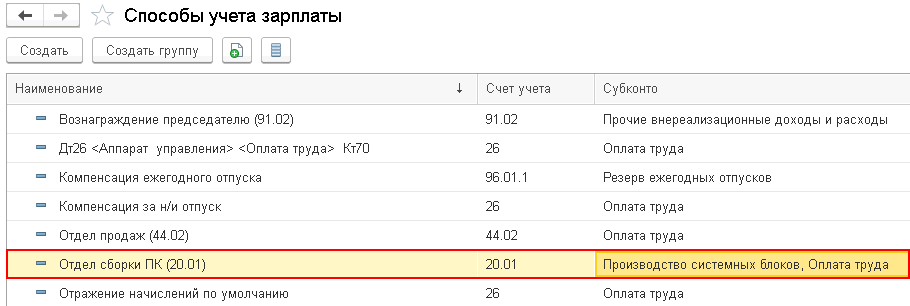 Создаете все виды страховых взносов, выбирая нужный вид расхода по НУ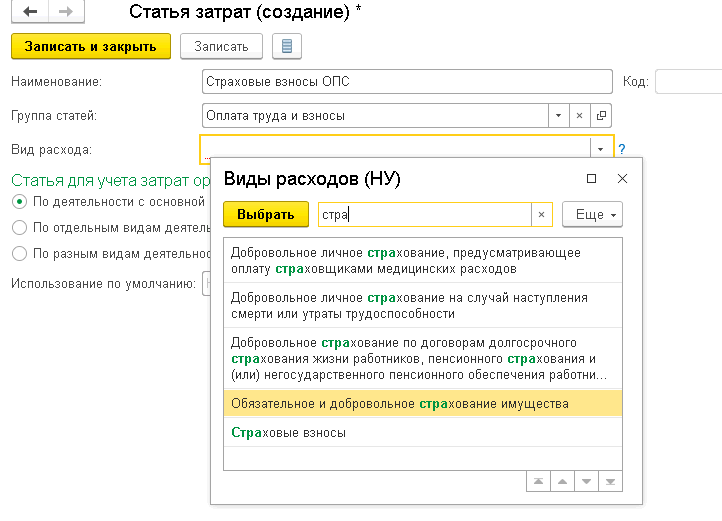 Затем создаете статьи Оплата труда1 и Оплата труда 2, например. Дублируйте прямо с Оплаты труда, название можно придумать другое – я взяла условно, чтобы потом привязать нужный страховой взнос к нужной оплате труда.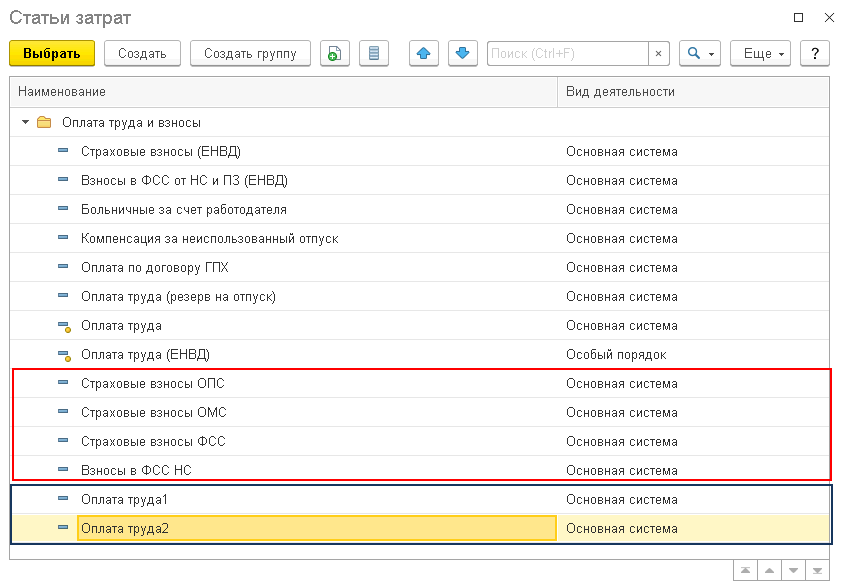 Настраиваете отражение страховых взносов в регистре Статьи затрат по зарплате: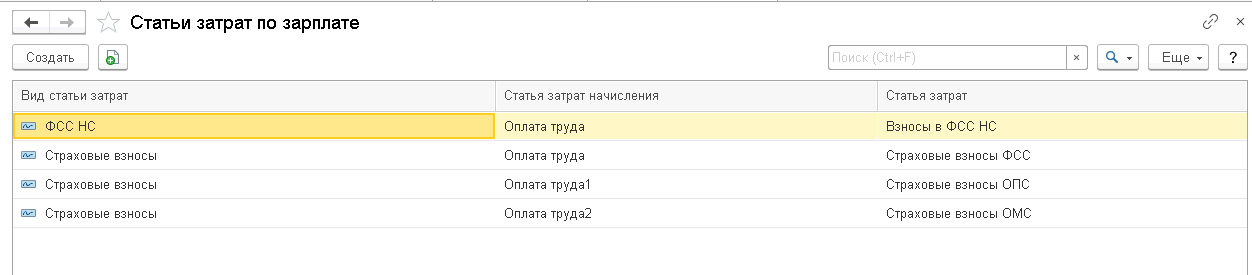 Возвращаемся в Способы учета зарплаты и создаем записи с добавленными Оплата труда 1 и Оплата труда 2. 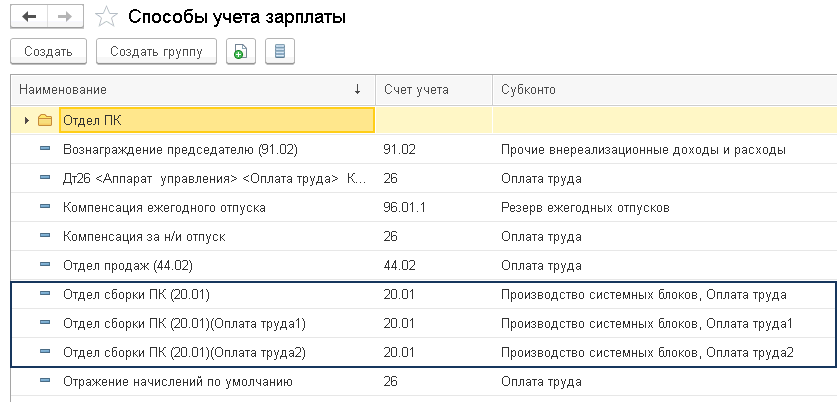 PSD: в ЗУП должны быть тоже добавлены идентичные способы учета зарплаты по сотрудникам, чтобы в Бухгалтерию уже все «приезжало» верно.Настройки закончены. Теперь у сотрудников, у которых назначено отражение зарплаты:Оплата труда - будут начисляться страховые взносы по статье затрат Страховые взносы ФССОплата труда 1 – будут начисляться страховые взносы по статье затрат Страховые взносы ОПСОплата труда 2 – будут начисляться страховые взносы по статье затрат Страховые взносы ОМСПример после синхронизации:Из ЗУП «приехало» Отражение зарплаты в бухучете: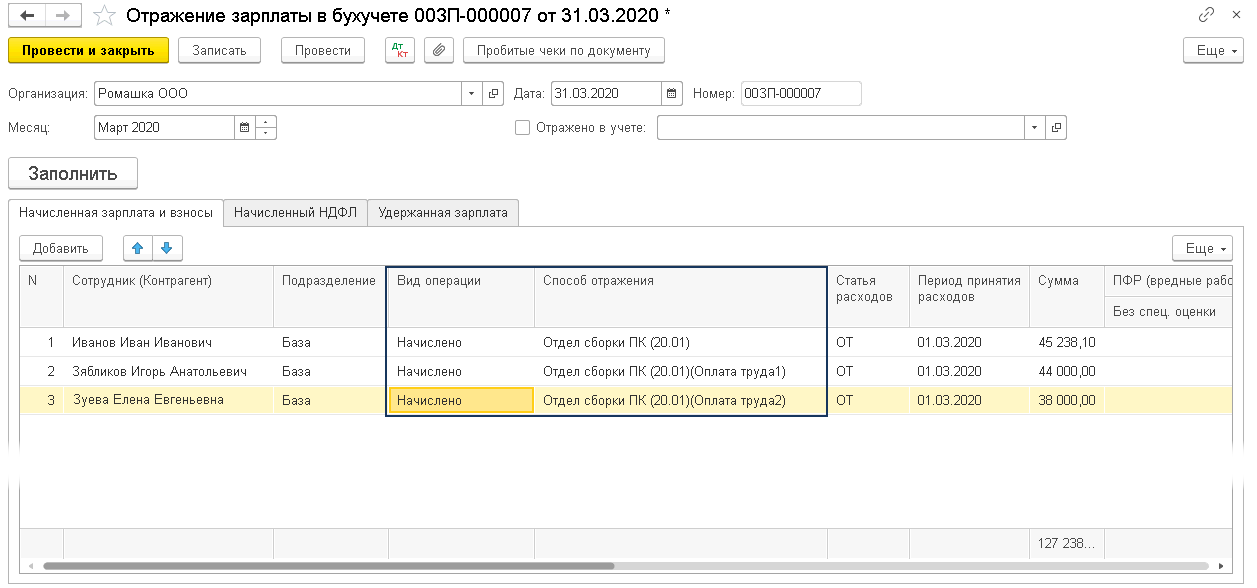 Проведем документ. Смотрим проводки по оплатам труда и страховым взносам.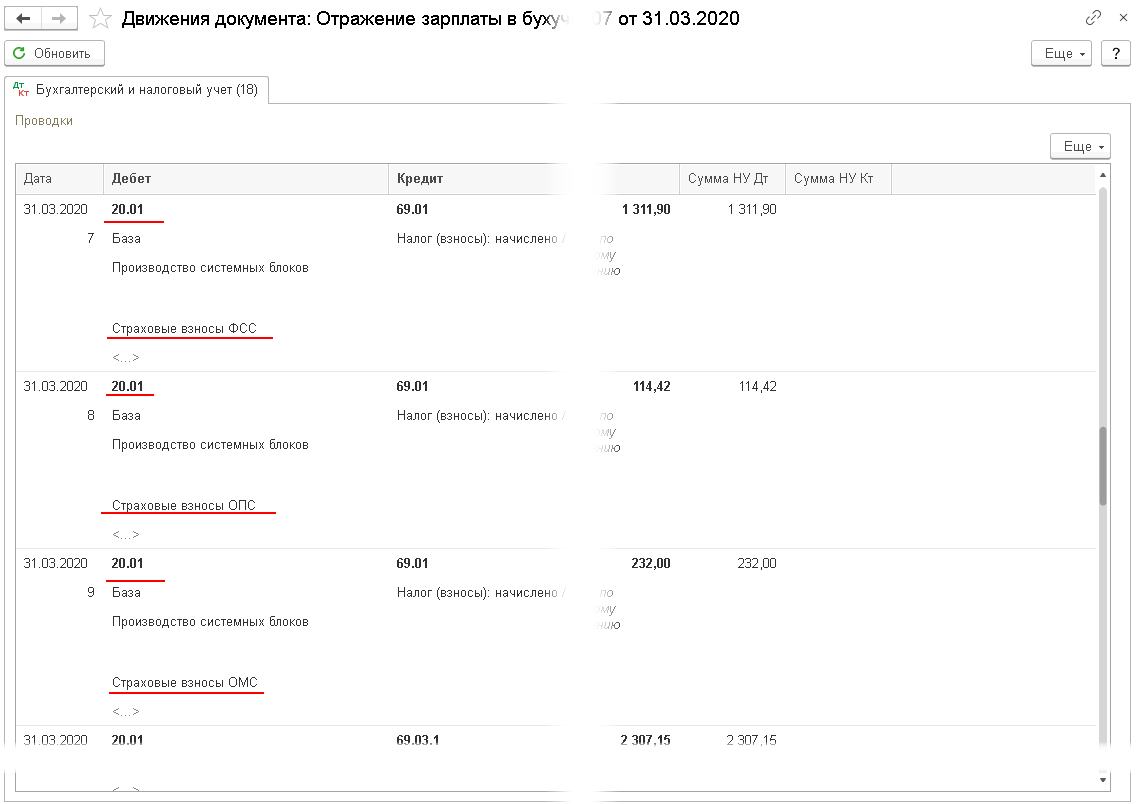 PS: Оплата труда будет идти по статьям Оплата трудаОплата труда 1Оплата труда 2Назвать их можно как-то более красиво, это бухгалтер сам сделает.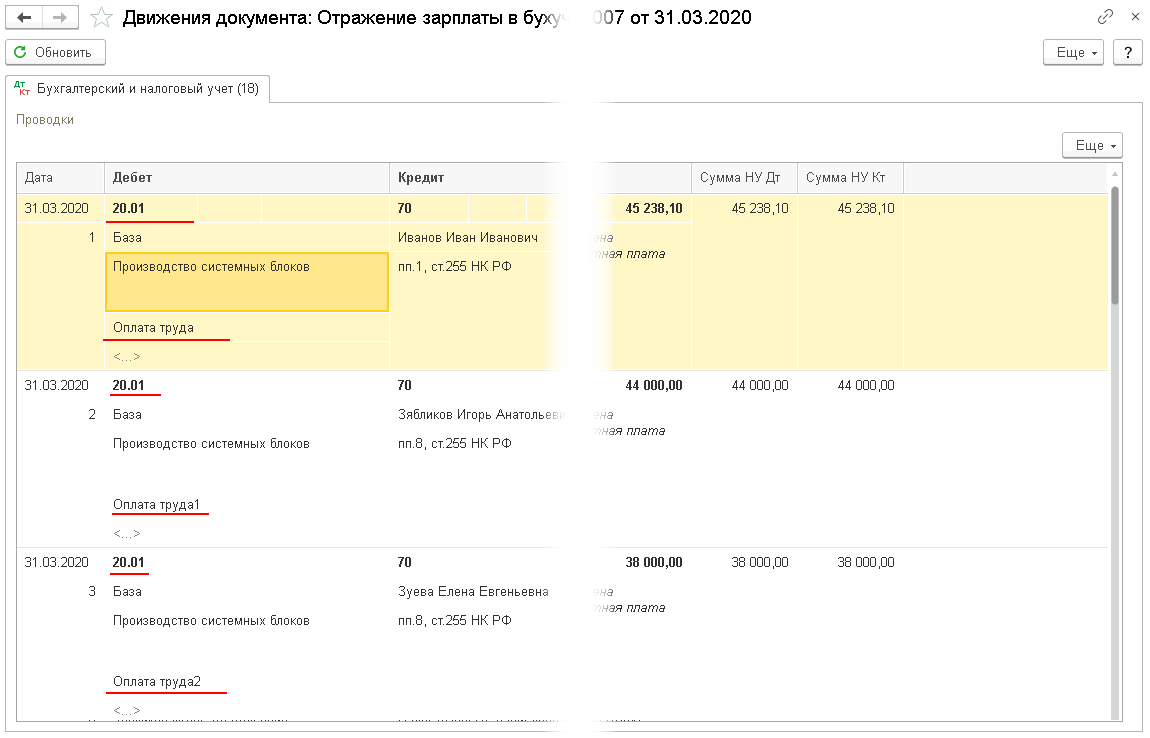 